PACIFIC GAMES SQUASH - SAMOA 2019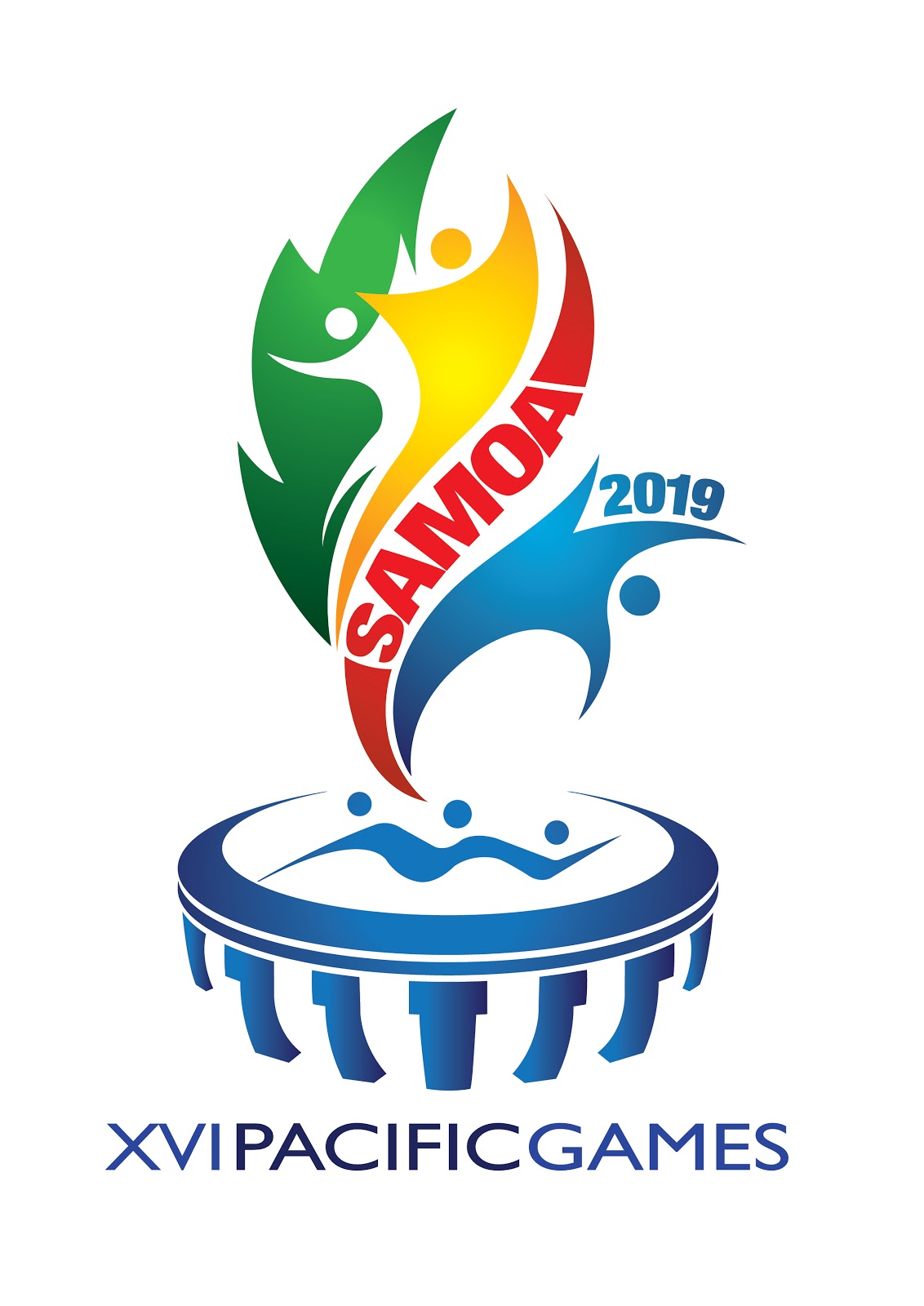 WOMEN’S TEAM EVENT           RESULTSDAY 4 – Thursday 11 July – FINALSBRONZE MEDAL PLAYOFF – 9.30amGOLD MEDAL PLAYOFF – 2.30pmFINAL PLACINGSTeamTeamFIJIFIJIFIJITeamPAPUA NEW GUINEAPAPUA NEW GUINEAPAPUA NEW GUINEAPlayerPlayerPlayerScoreGame ScorePlayerPlayerScoreGame Score1Alison MUAlison MU11-5,11-6,11-23-0Nicole GIBBSNicole GIBBS5-11,6-11,2-110-32Janice CHANJanice CHAN4-11,11-6,4-11,11-8,11-33-3Eli WEBBEli WEBB11-4,6-11,11-4,8-11,3-112-33Makiti SOKIDIMakiti SOKIDI10-12,8-11,7-110-3Olding SUARIOlding SUARI12-10,11-8,11-73-0TOTAL GAME SCORETOTAL GAME SCORETOTAL GAME SCORE2TOTAL GAME SCORETOTAL GAME SCORETOTAL GAME SCORE1TeamTeamNEW CALEDONIANEW CALEDONIANEW CALEDONIANTeamSAMOASAMOASAMOAPlayerPlayerPlayerScoreGamesPlayerPlayerScoreGame Score1Kareen MARECHALLEKareen MARECHALLE11-2,11-8,12-103-0Opera MonzeriOpera Monzeri2-11,8-11,10-120-32Caroline QUACHCaroline QUACH5-11,11-2,11-9,11-33-1Lupe KAPISILupe KAPISI11-5,2-11,9-11,3-111-33Vanessa QUACHVanessa QUACH11-4,11-4,11-13-0Samantha MARFLEET-MANUSamantha MARFLEET-MANU4-11,4-11,1-110-3TOTAL GAME SCORETOTAL GAME SCORETOTAL GAME SCORE3TOTAL GAME SCORETOTAL GAME SCORETOTAL GAME SCORE0GOLD MEDALSILVER MEDALBRONZE MEDALNEW CALEDONIASAMOAFIJI